Scheda di Iscrizione al Convegno
da compilare in stampatello leggibile ed inviare alla Segreteria S.I.P.I. (Fax IZSVenezie  049 8830268./email: segreteria.sipi@izsvenezie.it)
unitamente alla fotocopia dell’attestazione di avvenuto pagamento Cognome ……………………………….…………………... Nome …………………………………………….…….………….…….…Professione/Qualifica .………………………………………………………….….…………………………………………….……….Istituzione …………………………………………………………………………………………………………….…………………..…….. Indirizzo ……………………………………………………………………………………… Città ……………………………….……….…Prov. …………….. CAP …………...… Tel. …………………………………………  Fax ……………………….……….…………. E-mail (leggibile)  ……………………………………………………………………………………………………………………………..Quote di iscrizione (entro il 15 luglio 2016):Socio S.I.P.I. strutturato in regola con le quote sociali ...…..…	150,00 euro Non Socio S.I.P.I. strutturato ………………………………………………..…	220,00 euroSocio S.I.P.I. non strutturato (borsista, contrattista) ……….……	100,00 euroNon Socio S.I.P.I. non strutturato (borsista, contrattista) ….…. 170,00 euroStudente (previa presentazione tesserino universitario,) ..…… 	gratuito Il versamento delle quote deve essere effettuato esclusivamente tramite:Bonifico bancario sul c.c. IT76L0200830945000041247872 dell’UniCredit Banca, agenzia di San Mauro Torinese (TO), intestato a Marino Prearo. Causale del Versamento: “Dr. Nome e Cognome  - Quota iscrizione  XXII Convegno Nazionale S.I.P.I. – San Michele all’Adige (TN)”
Si precisa che:
- non saranno accettati bonifici gravati da spese bancarie a carico del destinatario;
- non verranno accettate iscrizioni con pagamento posticipato.
Il sottoscritto dichiara inoltre di voler partecipare alla cena sociale	       SI	     NO	che si terrà nella serata del giorno 8  settembre 2016 alle ore 20.30   Eventuali esigenze alimentari  ……………………………………………………………………………………………………..Autorizzo la Società Italiana di Patologia Ittica a trattare i dati da me forniti nel rispetto della normativa vigente sulla tutela dei dati
personali di cui al D.Lgs. 193/03. Data  ……..…………………………					 Firma ……………………………….………………………………..	                                                                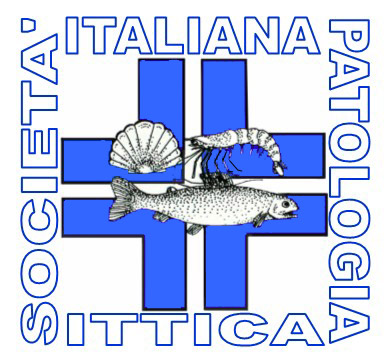 